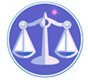 【更新】2015/7/20【編輯著作權者】黃婉玲（建議使用工具列-->檢視-->文件引導模式/功能窗格）（參考題庫~本文只收錄部份頁面,且部份無法超連結其他位置及檔案）《《海巡法規測驗題庫彙編01》91-103年(共50單元 & 2,295題)。02(104~new年)。【科目】包括。a另有申論題【其他科目】。01警察&海巡相關考試。02司法特考&專技考試。03公務人員考試。升官等&其他特考。將測驗題答案刮弧【　】處塗上顏色,即可顯示答案。<<另有解答全部顯示檔>>103年(8-235)10301。a（2）103年公務人員特種考試警察人員三等考試。水上警察人員103年公務人員特種考試警察人員考試103年公務人員特種考試一般警察人員考試103年特種考試交通事業鐵路人員考試試題51240【等別】三等警察人員考試【類科】水上警察人員【科目】海巡法規（包括國家安全法、臺灣地區與大陸地區人民關係條例、海岸巡防法、海岸巡防機關器械使用條例、海關緝私條例、中華民國領海及鄰接區法、中華民國專屬經濟海域及大陸礁層法、海洋污染防治法、行政執行法、公務人員行政中立法）【考試時間】2小時【註】本試題共分兩部分，第一部分甲、為申論題，第二部分乙、為單一選擇題。乙、測驗題部分：（50分）45121.海巡人員在距領海基線外 14浬處查獲我國籍船舶載運油品卻未採取適當防制排洩措施，下列敘述何者正確？答案顯示:【B】（A）蒐證後由海巡人員逕予處罰（B）蒐證後移由行政院環境保護署處罰（C）蒐證後移由交通部處罰（D）蒐證後移由縣(市)政府處罰2.依據海岸巡防法規定，現行法令由行政院海岸巡防署定之者，下列何者屬之？(1)司法警察專長訓練辦法(2) 海岸巡防機關器械使用條例 (3)行政院海岸巡防署組織法 (4)海巡艦艇之編號與標誌‧答案顯示:【B】（A）(2)（B）(4)（C）(2)(4)（D）(1)(2)(3)(4)3.依據規定，下列何種未經許可之行為應處以刑罰？(1)故意排洩廢棄物嚴重污染海洋(2)故意鋪設海底電纜或管道(3)故意破壞自然生態(4)從事海洋科學研究‧答案顯示:【A】（A）(1)(3)（B）(1)(2)(3)（C）(2)(3)(4)（D）(1)(2)(3)(4)4.依據中華民國專屬經濟海域及大陸礁層法規定，海巡人員執行巡邏時在距基線 20浬，發現未經許可作業中的他國漁船。下列敘述何者錯誤？答案顯示:【B】（A）他國作業漁船依法得處行政罰鍰（B）他國作業漁船逃避登檢得適用國家安全法（C）得沒入船舶及漁貨物（D）移送機關為行政院海岸巡防署5.海巡人員依據國家安全法實施之安全檢查，下列何者正確？答案顯示:【B】（A）檢查人員有對所有進出港口的船舶應逐船實施安全檢查之義務（B）檢查人員對於進出港口的船舶，於必要時得依職權實施安全檢查（C）對進出港口的船舶，限在有正當理由，認有違法之虞時，才可實施安全檢查（D）依該法實施之安全檢查屬於行政檢查，違反受檢義務者應處以行政罰6.依據公務人員行政中立法第16條規定，公務人員違反本法規定者，應按其情節輕重處罰，下列敘述何者錯誤？答案顯示:【C】（A）依公務員懲戒法懲戒（B）依公務人員考績法懲處（C）一律移送檢察機關偵辦（D）依其他相關法規予以懲處7.下列敘述何者正確？(1)海巡人員依據海岸巡防機關器械使用條例使用器械之行為，為依法令之行為(2)海巡人員執行職務時，依據海岸巡防機關器械使用條例使用器械而致人受傷、死亡或財產損失者，由所屬海巡隊支付被害者相關之賠償費用(3)海巡人員應基於事實需要，合理審慎使用器械，不得逾越必要程度(4)查緝在我國領海內進行非法漁業行為之大陸漁船，經實施緊追、逮捕而抗不遵照或脫逃時，得報請機關最高首長於必要限度內使用砲‧答案顯示:【B】（A）(1)(2)（B）(1)(3)（C）(1)(4)（D）(1)(2)(3)(4)8.依據行政執行法規定，對於應具備「先以書面限定相當期間履行，仍不履行者」之條件，下列敘述何者正確？答案顯示:【B】（A）僅間接強制有此規定（B）僅直接強制與間接強制有此規定（C）直接強制、間接強制、即時強制均有此規定（D）應視執行之個案情況而定，並無統一性規定9.依據海關緝私條例規定，軍事機關得逕行查緝何種違法行為？(1)通商口岸之走私(2)非通商口岸之走私(3)通商口岸之偷渡(4)非通商口岸之偷渡‧答案顯示:【A】（A）(2)（B）(1)(2)（C）(2)(4)（D）(1)(2)(3)(4)10.依據海岸巡防法及國家安全法等法規規定，下列何者錯誤？答案顯示:【A】（A）海巡人員欲登檢航行境內之船筏，該船筏無正當理由拒絕檢查，海巡人員可命其停航或回航，拒不遵照者，得直接使用砲制止（B）海巡人員欲登檢航行境內之船筏，該船筏無正當理由拒絕檢查，得處以行政刑罰（C）海巡人員對航行境內之船筏，有正當理由，認為有違法之虞者，可命其停航或回航，拒不遵照者，得使用武力令其配合（D）海岸巡防機關人員行使海岸巡防法第6條之職權，執行搜索身體時，應有巡防機關 2人以上或巡防機關以外之第三人在場11.某甲因走私行為，被海關處以罰鍰新臺幣 200 萬元，甲不服該處分之救濟，下列何者正確？答案顯示:【C】（A）為防濫訴，甲應先繳交 100 萬元始可提起救濟（B）為保障人權，甲可直接向法院提出行政訴訟（C）依訴願先行程序，應先向原處分海關提起（D）依訴願前置原則，應先向原處分海關提起12.依據海洋污染防治法規定，下列關於船舶之敘述何者正確？答案顯示:【A】（A）船舶總噸位 200 噸之化學輪，應投保責任保險或提供擔保（B）船舶污染海域後，應由肇事船舶之船長負賠償責任（C）船舶污染後限制離境，由當地環境主管機關負責管制（D）船舶無設置防止污染設備，由當地環境主管機關開罰13.臺灣澎湖地區依臺灣地區與大陸地區人民關係條例所公布禁止水域的起算基線，下列敘述何者正確？答案顯示:【C】（A）以沿海低潮線起算 12浬以內之水域（B）以沿海高潮線起算 12浬以內之水域（C）以領海基線起算 12浬以內之水域（D）以海岸線起算 12浬以內之水域14.依據海洋污染防治法規定，關於主管機關與處罰機關之敘述，下列何者正確？答案顯示:【B】（A）中央與地方之主管機關，即是負責轄區內違法行為之處罰（B）中央主管機關，不負責處罰，全部由所在地政府處罰（C）為統一處罰標準，故對違法行為均由中央主管機關處罰（D）為便利處罰之執行，故所有違法行為均由執行機關處罰15.依據法令規定，下列何者由海岸巡防機關作出決定處分書？(1)沒入走私應稅物品之我國籍漁船(2)處未經許可進入禁止水域之大陸船舶罰鍰(3)處未經許可之海洋棄置行為罰鍰‧答案顯示:【B】（A）(1)（B）(2)（C）(1)(2)（D）(1)(2)(3)16.依據海洋污染防治法規定，發生海洋環境污染案件，由行政機關替海洋污染行為人清除之，此法律關係與行政執行法上之行政執行，下列何者正確？答案顯示:【B】（A）間接強制之代執行（B）間接強制之代履行（C）直接強制之代執行（D）直接強制之代履行17.海巡人員對娛樂漁船載客出港時，實施船舶求生設備的安全檢查，係基於下列何種關係？答案顯示:【C】（A）職務協助（B）行政委任（C）行政委託（D）聯合執行18.依據公務人員行政中立法規定，適用或準用對象包含：(1)法官(2)現役軍人(3)公立學校兼任行政職之教師(4)駐衛警察(5)行政機關軍職人員‧答案顯示:【C】（A）(1)(2)(3)(4)（B）(1)(2)（C）(1)(3)(5)（D）(1)(4)19.當行政院要公告停止外國船舶暫停無害通過我國領海時，對於公告之方式，下列何者正確？答案顯示:【D】（A）舉行海上作戰演習，得委託國防部公告（B）建構國防機密工程，得委託國防部公告（C）發生海上緊急危難，得委任國防部公告（D）武器系統研發試驗，得委任國防部公告20.有香港居民甲未經許可進入臺灣地區，欲對甲之行為處以罰金，其處罰依據下列何者正確？答案顯示:【B】（A）國家安全法（B）入出國及移民法（C）香港澳門關係條例（D）臺灣地區與大陸地區人民關係條例21.依據臺灣地區與大陸地區人民關係條例及其施行細則規定，對未經許可進入禁止水域之大陸船舶處以罰鍰之主管機關為：答案顯示:【C】（A）行政院大陸委員會（B）行政院農業委員會漁業署（C）行政院海岸巡防署（D）行政院農業委員會22.依據行政執行法即時強制相關規定，對人實施管束，下列敘述何者錯誤？答案顯示:【D】（A）對意圖自殺，非管束不能救護其生命者（B）對瘋狂或酗酒泥醉，非管束不能救護其生命、身體之危險，及預防他人生命、身體之危險者（C）對暴行或鬥毆，非管束不能預防其傷害者（D）對於人之管束不得逾 20小時23.依據臺灣地區與大陸地區人民關係條例及相關規定，海巡人員對未經許可進入限制或禁止水域之大陸漁船執行登檢，下列敘述何者錯誤？答案顯示:【C】（A）有拒絕停船行為者，得警告射擊（B）對執行檢查任務船艦有敵對行為者，該船舶沒入之（C）對執行檢查任務船艦有敵對行為者，警告射擊無效一律予以擊燬（D）對大陸漁船，亦適用海岸巡防機關器械使用條例24.依據國家安全法規定，下列敘述何者錯誤？答案顯示:【D】（A）海巡人員對航行境內之船筏及其客貨，於必要時，得依職權實施檢查（B）海岸巡防機關於必要時，得報請行政院指定國防部命令其所屬單位協助執行船舶之檢查（C）海巡人員對航行境內運輸工具之船員、漁民或其他從業人員及其所攜帶之物件，得依職權實施檢查（D）於入出境之船舶或其他運輸工具，查獲國人非法入出境適用本法處罰25.依據中華民國領海及鄰接區法及其相關法令規定，外國船舶非無害通過我國領海時，下列何種事項由海岸巡防機關執行之？答案顯示:【B】（A）公告水文變化（B）取締非法科學研究（C）管理非法廣播（D）調查海難事故。103年(8)。102年(6)。101年(5)。100年(4)。99年(4)。98年(3) *。97年(4)。96年(3)。95年(4)。94年(2)。93年(4)。92年(2)。91年(2)。103年(8)。102年(6)。101年(5)。100年(4)。99年(4)。98年(3) *。97年(4)。96年(3)。95年(4)。94年(2)。93年(4)。92年(2)。91年(2)。103年(8)。102年(6)。101年(5)。100年(4)。99年(4)。98年(3) *。97年(4)。96年(3)。95年(4)。94年(2)。93年(4)。92年(2)。91年(2)（1）公務人員特種考試海岸巡防人員三等考試。各科別。103年。102年。100年。98年。97年。95年。93年（2）公務人員特種考試警察人員*。三等~水上警察人員*<3A海巡法規><3B水上警察情境實務>*。四等~水上警察人員輪機組*<4A海巡法規概要><4B水上警察情境實務概要>。103年3A-1。103年3A-2。103年3B-1。103年3B-2。103年4A。103年4B*。102年3A。102年3B。102年4A。102年4B*。101年3A。101年3B。101年4A。101年4B*。100年3A。100年3B。99年3A。99年4A。98年3A*。97年3A。96年3A。96年4A。95年3A*。94年3A。94年4A。93年3A。92年3A。92年4A。91年3A（3）公務人員特種考試一般警察人員四等考試*。水上警察人員。101年。100年（4）警察人員升官等考試。警正警察官升官等*。海岸巡防人員等。103年。101年。99年。97年。95年。93年。91年（5）公務人員特種考試海岸巡防人員四等考試*。海洋巡護科航海組/各科別。102年。99年。97年。95年。93年（6）公務人員特種考試海岸巡防人員五等考試*。海洋巡護。98年。96年